Додаток №1до оголошення про проведення спрощеної закупівліДоговір №____про закупівлю товарів за державні кошти___.___.2024 р. 									 м. СмілаПОКУПЕЦЬ: ВІЙСЬКОВА ЧАСТИНА А4167 в особі ТВО командира військової частини А4167 БОРОВИКА Олександра Миколайовича, який діє на підставі наказу Міністерства оборони України «Про затвердження Положення про військове (корабельне) господарство Збройних Сил України» від 16.07.97 №300, наказу Міністерства оборони України «Про уповноваження військових частин (установ, закладів) в системі Міністерства оборони України на здійснення оборонних закупівель та укладання державних контрактів (договорів) на період дії правового режиму воєнного стану» від 01.03.2023 року №111, з однієї сторони, і ПРОДАВЕЦЬ: __________________(назва організації)_______________________ в особі (посада уповноваженої особи) ________________ПІБ___________________, що діє на підставі Статуту, керуючись вимогами Господарського і Цивільного кодексів України, з урахуванням норм Закону України “Про оборонні закупівлі” та постанови Кабінету Міністрів України від 11.11.2022 року №1275 «Деякі питання здійснення оборонних закупівель на період дії правового режиму воєнного стану» (зі змінами внесеними ПКМУ від 01.02.2024 №122), сторони уклали цей договір про наступне (далі – Договір):1. Предмет договору1.1. ПРОДАВЕЦЬ зобов’язується поставити «Кільця ущільнюючі до труб трубопроводу ПМТП-150» (Код ДК 021:2015 19510000-4 Гумові вироби) (далі –Товар), а ПОКУПЕЦЬ зобов’язується прийняти товар та оплатити його на умовах даного Договору.1.2. Номенклатура, асортимент, кількість товару, який Продавець зобов’язується передати Покупцю, зазначається у Специфікації (Додаток № 1 до Договору).1.3. Продавець гарантує, що товар на момент поставки належить йому на праві власності, не перебуває під забороною відчуження, арештом, не є предметом застави та іншим засобом забезпечення виконання зобов'язань перед будь-якими фізичними або юридичними особами, державними органами і державою, а також не є предметом будь-якого іншого обтяження чи обмеження, передбаченого чинним законодавством України.1.4. Договір укладено за результатами проведення процедури спрощеної закупівлі за ідентифікатором UA-_____________________.2. Порядок постачання2.1. Строк поставки товару: до 01 грудня 2024 року.2.2. Одержувачем товару є військова частина А4167 (далі – Покупець)2.3. Товар поставляється в упаковці, яка забезпечує її збереження під час транспортування, вантажно-розвантажувальних робіт та зберігання в межах термінів, установлених діючими стандартами, технічними умовами.2.4. Транспортування товару здійснюється Продавцем. Обов'язки щодо забезпечення транспортом покладаються на Продавця.2.5. Товар, який буде постачений з порушенням положень Договору (у тому числі в більшій кількості, ніж зазначено у специфікації Договору), приймається Покупцем на відповідальне зберігання. Всі витрати пов’язані з відповідальним зберіганням такого Товару відшкодовуються за рахунок Продавця.Продавець зобов’язаний у п’ятиденний строк з дня отримання письмового повідомлення (направленого поштовим зв`язком або електронною поштою зазначеною Продавцем в договорі електронного документу підписаного Покупцем або уповноваженою особою за допомогою КЕП/УЕП) від Покупця про прийняття Товару на відповідальне зберігання, розпорядитися не прийнятим до використання Покупцем. При неотриманні в зазначені строки відповіді, Покупець повідомляє Продавця та розпоряджається Товаром, постаченим з порушенням умов Договору, відповідно до рішення Покупця.2.6. Продавець за свій рахунок здійснює заміну поставленого неякісного Товару на якісний у повному обсязі, що не звільняє Продавця  від відповідальності, визначеної п.5.2 цього Договору.3. Якість, комплектність та порядок приймання товару3.1. Технічні та якісні характеристики товару повинні відповідати умовам технічного завдання (Додаток №2).3.2. Товар повинен бути новим, поточного року випуску.3.3. Якість продукції, його тара та упаковка що є предметом закупівлі за цим Договором, гарантується діючою на підприємстві виробника системою якості та повинна відповідати супроводжувальній технічній документації на продукцію (сертифікатам/іншим документам з якості цієї продукції виробника та/або відповідного органу сертифікації (за їх наявності)), вимогам державних стандартів і технічних умов, іншим чинним на момент поставки документам та/або нормативним актам на такий вид продукції, тощо. Продукція, що є предметом поставки за цим Договором, пакується в тару відповідно до вимог відповідних нормативних стандартів (актів) щодо продукції такого типу та/або документів виробника. Тара та внутрішня упаковка повинні повністю зберігати та захищати продукцію від пошкоджень при транспортуванні автомобільним транспортом, враховуючи перевалки, а також при вантаженні-розвантаженні продукції, забезпечувати незмінність її властивостей на момент поставки та протягом терміну зберігання. Тара, в якій поставлятиметься продукція, не повинна мати механічні пошкодження і сліди корозії.3.4. Приймання товару за кількістю та якістю здійснюється згідно додатку № 1 в присутності представника Отримувача. Документи на товар, які ПРОДАВЕЦЬ повинен передати ПОКУПЦЮ: рахунок-фактуру, видаткову накладну. 3.5. Приймання товару оформляється видатковою накладною та/або Актом приймання- передачі.3.6. У разі виявлення товару неналежної якості, некомплектності товару або неналежної кількості товару, Сторони складають про це Акт про недоліки, після чого ПРОДАВЕЦЬ за свій рахунок здійснює допоставку належної кількості та/або комплектності товару, усунення недоліків або заміну на товар належної якості протягом п’яти робочих днів з дня отримання письмового повідомлення.3.7. Товар, який поставлений з порушенням умов цього Договору не Приймається ПОКУПЦЕМ до усунення недоліків. Всі витрати, які при цьому виникають, несе ПРОДАВЕЦЬ.3.8. Датою виконання зобов’язань по постачанню продукції є дата підписання ПОКУПЦЕМ видаткової накладної.3.9. ПОКУПЕЦЬ може відкласти приймання продукції за кількістю та якістю, доки ПРОДАВЕЦЬ не надасть документи, що підтверджують кількість та якість поставленої продукції.3.10. Якщо товар імпортується, ПРОДАВЕЦЬ під час постачання кожної партії товару повинен надати ПОКУПЦЮ документи (відповідно до Митного кодексу України), які підтверджують країну походження товару.3.11. Продукція, що є предметом поставки за цим Договором, підлягає обов’язковому заводському маркуванню згідно з вимогами відповідних стандартів і технічних умов підприємства виробника.3.12. Тара та внутрішня упаковка не підлягають поверненню Продавцю. Вартість тари та внутрішньої упаковки входить в ціну продукції, що є предметом поставки за цим Договором, та окремо Покупцем не оплачується. Кожна упакована частина продукції, що є предметом поставки за цим Договором, повинна мати маркування на тарі, пакуванні або ярлику згідно з відповідними стандартами або технічними умовами. Маркування на пакуванні повинно бути чітке, добре помітне, доступне для читання, містити опис, комплектність, дату виготовлення, інформацію про виробника тощо. Для маркування можуть застосовуватись графічні зображення (піктограми), що відповідають міжнародним стандартам.4. Ціна та порядок розрахунку4.1. Платником за цим договором є ПОКУПЕЦЬ4.2. Загальна вартість товару (сума Договору) за цінами, визначеними у специфікації (Додаток №1 до цього договору), становить _______ грн. ___ коп. (сума прописом), у т. ч. ПДВ (20%) на суму ________ грн. ____ коп. (сума ПДВ прописом).4.3. Будь-яка зміна цін та асортименту продукції, що підлягає поставці за цим договором,  можлива  лише  після  попередньої письмової згоди сторін в порядку вимог Закону України «Про публічні закупівлі».4.4. Вартість тари, упаковки, витрати, пов’язані з перевезенням товару на склад ПОКУПЦЯ,  включено до загальної вартості товару.4.5. Розрахунки за товар здійснюються шляхом оплати поставленого товару протягом 20 банківських днів з моменту поставки. Факт поставки підтверджується підписаною Сторонами видатковою накладною та/або Актом приймання- передачі. Приймання поставки здійснюється ПОКУПЦЕМ на підставі та за умови надходження бюджетних коштів на відповідні рахунки ПОКУПЦЯ після надання ПРОДАВЦЕМ в установленому порядку наступних документів:- рахунку-фактури – 1 прим.,- видаткової накладної – 2 прим.,- товарно-транспортна накладна на перевезення товарно-матеріальних цінностей – 3 прим.;- акт приймання-передачі основних засобів затверджений наказом Міністерства фінансів України від 13.09.2016 № 818 – 1 прим. (за вимогою ПОКУПЦЯ);- акт приймання-передачі військового майна (додаток 22 до наказу Міністерства оборони України від 17.08.2017  № 440) – 1 прим. (за вимогою ПОКУПЦЯ).4.6. У разі затримки фінансування для оплати Товару, ПОКУПЕЦЬ протягом 3 (трьох) робочих днів з моменту, коли це стало відомо, повідомляє ПРОДАВЦЯ про таку затримку. Після отримання відповідного фінансування ПОКУПЕЦЬ проводить оплату за партію поставленого Товару протягом 10 (десяти) банківських днів.4.7. Сторони прийшли до взаємної згоди, що не підлягає оплаті Товар при відвантаженні його в кількості більшій, ніж передбачено Специфікацією (Додаток № 1 до договору).5. Відповідальність сторін5.1. За порушення визначених Договором зобов'язань, а також за зміну або розірвання Договору в односторонньому порядку без відповідного обґрунтування Сторони несуть відповідальність, встановлену чинним законодавством України і Договором.5.2. Види порушень та санкції за них: за порушення строків поставки визначених п. 2.1. даного договору з вини ПРОДАВЦЯ ним сплачується пеня у розмірі 0,1 відсотка від вартості несвоєчасно поставленого товару (з ПДВ, якщо застосовується) за кожний день прострочення поза встановлені Договором строки, а за прострочення понад 30 днів додатково стягується штраф у розмірі 10 відсотків вказаної вартості;за порушення умов Договору щодо якості (комплектності), з ПРОДАВЦЯ стягується штраф у розмірі 20 відсотків вартості неякісного товару; за відмову від поставки (чи/або усунення дефектів) з ПРОДАВЦЯ стягується штраф у розмірі 15 (п’ятнадцять) відсотків від ціни не поставленого товару. Крім того, Виконавець повертає ПОКУПЦЮ отриману попередню оплату, якщо така попередня оплата була здійснена.5.3. Сторони домовились, що погоджений розмір збитків, пені та неустойки, який підлягає відшкодуванню ПОКУПЦЕМ за несвоєчасність грошових розрахунків не може бути більшим за суму заборгованості, скоригованої на офіційний індекс інфляції за весь час прострочення. Відповідно до ч. 2 ст. 625 Цивільного кодексу України, ч. 6 ст. 231 Господарського кодексу України та ст. 1 Закону України “Про відповідальність за несвоєчасне виконання грошових зобов’язань” штрафні санкції за несвоєчасне виконання грошових зобов’язань  ПОКУПЦЕМ за цим договором, в розмірі– 0 (нуль) відсотків;Сплата неустойки (штрафу, пені) і відшкодування збитків, завданих неналежним виконанням обов'язків, не звільняють Сторони від виконання зобов'язань за Договором в натурі, крім випадків, передбачених законодавством України та цим Договором. 5.4. Сторони зобов'язані докласти максимальних зусиль для вирішення спорів у досудовому порядку, в тому числі шляхом проведення переговорів, пошуку взаємоприйнятних рішень, залучення професійних експертів, продовження строків врегулювання розбіжностей, внесення змін в умови Договору тощо. Для захисту своїх майнових прав та законних інтересів Сторони можуть звертатися з відповідними позовами до суду.6. Гарантійні зобов`язання6.1. ПРОДАВЕЦЬ гарантує, що товар, який передається ПОКУПЦЮ за цим Договором, відповідає технічним умовам виробника.6.2. Гарантійний термін зберігання Товару становить 36 (тридцять шість) місяців з моменту відвантаження з підприємства – виробника, до введення в експлуатацію, при дотриманні ПОКУПЦЕМ умов зберігання. Гарантійний термін експлуатації – визначений заводом-виробником, але не більше, ніж 36 (тридцять шість) місяців з моменту відвантаження з підприємства – виробника.6.3. Дата розрахунку гарантійного строку починається з дати підписаного Акту прийому передачі.6.4. У випадку виявлення Покупцем в період гарантійного строку експлуатації дефектів (у тому числі прихованих), недоліків, які не могли бути поміченими при прийманні Товару, Покупець оформляє акт, про що письмово повідомляє Продавця, прийнявши усі необхідні заходи щодо недопущення погіршення стану Товару.6.5. Під час заміни продукції з недоліками на продукцію аналогічної чи іншої марки (моделі, артикулу, модифікації) належної якості, ціна на яку змінилася або інша, перерахунок вартості не проводиться.6.6. У разі виявлення протягом встановленого гарантійного строку недоліків, дефектів, неукомплектованості продукції, що виникли до моменту її передачі ПОКУПЦЮ, підтверджених висновком експертизи (за необхідності), Покупець має право вимагати в розумний строк безоплатного усунення недоліків продукції: ремонту, доукомплектування, заміни некомплектної продукції на комплектну, заміни продукції на таку ж (або еквівалентну) або відшкодування витрат на усунення недоліків продукції. На письмову вимогу Покупця Продавець зобов’язується за свій рахунок виконати власні гарантійні зобов’язання в період гарантійного   строку.   Продавець  зобов’язаний  прийняти  у  Покупця  продукцію неналежної  якості,  задовольнити  його  вимоги  та  повернути продукцію належної якості на адресу Покупця. Вимоги Покупця розглядаються після пред’явлення ним документа, в якому встановлено гарантійний строк продукції (за наявності при поставці) та видаткової накладної. При виконанні гарантійного ремонту гарантійний строк збільшується на час перебування продукції в ремонті. Зазначений час обчислюється від дня, коли Покупець звернувся з вимогою про усунення недоліків. При усуненні недоліків шляхом заміни комплектуючого виробу або складової частини продукції, гарантійний строк на новий комплектуючий виріб і складову частину обчислюється, починаючи від дня отримання Покупцем продукції після ремонту. При обміні продукції, гарантійний строк обчислюється заново від дня обміну продукції.6.7. Обґрунтована Вимога Покупця щодо виконання ПРОДАВЦЕМ гарантійних зобов’язань підлягає задоволенню протягом 45 (сорока п’яти) календарних днів з моменту пред’явлення або за домовленістю Сторін. Якщо задовольнити вимогу Покупця неможливо, Покупець вправі відмовитися від товару та вимагати повернення сплаченої за продукцію грошової суми. Кошти, сплачені за таку продукцію, повертаються протягом 7 (семи) календарних днів з моменту пред’явлення відповідних вимог Покупця.6.8. Рекламаційна робота ведеться у порядку, визначеному у ДСТУ В.15.703:2021.7. Обставини непереборної сили7.1. Сторони звільняються від відповідальності за невиконання або неналежне виконання зобов’язань за Договором у разі виникнення обставин непереборної сили, які не існували під час укладання Договору та виникли незалежно від волі Сторін (аварія, катастрофа, стихійне лихо, епідемія, диверсії, інша небезпечна подія).7.2. Сторони усвідомлюють, що даний Договір укладається під час дії в Україні правового режиму воєнного стану, а тому сам факт дії воєнного стану в Україні не буде вважатись обставинами непереборної сили (форс-мажорними обставинами)/істотною зміною обставин, крім випадків настання конкретних подій/обставин (окупація території агресором, куди повинен поставитись Товар, знищення Товару), що буде підтверджено відповідними документами.7.3. Сторони звільняються від відповідальності за невиконання або неналежне виконання зобов’язань за Договором у разі виникнення обставин непереборної сили, які не існували під час укладання Договору та виникли незалежно від волі сторін (аварія, катастрофа, стихійне лихо, епідемія, диверсії, інша небезпечна подія).7.4. Сторона, що не може виконувати зобов’язання за Договором унаслідок дії обставин непереборної сили, повинна не пізніше ніж протягом 10 (десять) робочих днів з моменту їх виникнення, або з дня коли Учаснику стало відомо про настання обставин непереборної сили, повідомити про це іншій стороні в письмовій формі, з додаванням підтверджуючих документів настання таких обставин.7.5. Доказом виникнення обставин непереборної сили та строку їх дії є сертифікат (висновок), який видається Торгово-промисловою палатою України або уповноваженими регіональними торгово-промисловими палатами.8. Набрання договором чинності8.1. Договір укладено в 2-х автентичних примірниках, що мають однакову юридичну силу: 1 – для ПРОДАВЦЯ, 1 – для ПОКУПЦЯ. Договір набирає чинності з дати його підписання Сторонами.9. Строк дії договору9.1 Цей договір набирає чинності з моменту його підписання та діє до 01 грудня 2024 року, а в частині виконання Сторонами своїх зобов’язань за цим Договором, у тому числі в частині нарахування та сплати штрафних санкцій та поставки Товару – до повного виконання.9.2. Дія цього Договору може бути подовжена за взаємною згодою Сторін, шляхом підписання Додаткової угоди до цього Договору, у випадках передбачених чинним законодавством.10. Врегулювання спорів10.1. Всі спори, які можуть виникнути стосовно цього Договору чи з його приводу, Сторони будуть прагнути вирішити шляхом взаємної згоди.10.2. У випадку, коли Сторони не прийдуть до взаємної згоди, спір буде розглядатись у відповідному господарському суді України.11. Доповнення та зміни до договору11.1. Доповнення та зміни до Договору вносяться тільки у письмовій формі шляхом укладання відповідних додаткових угод, які підписуються сторонами цього Договору та додаються до тексту як невід’ємні  його частини.11.2. Про зміну адреси або розрахункових реквізитів Сторони зобов’язані негайно, не пізніше 3-х діб, сповістити одна одну у письмовій формі.12. Особливі умови12.1. Сторони домовилися, що у разі порушення ПРОДАВЦЕМ,  порядку  постачання товару, строків та інших істотних умов цього Договору, ПОКУПЕЦЬ, в односторонньому порядку, має право:	відмовитися від прийняття  подальшого виконання зобов’язання ПРОДАВЦЕМ за цим Договором;	відмовитися від встановлення на майбутнє господарських відносин з ПРОДАВЦЕМ за цим Договором.12.2. Жодна з сторін не має права передавати свої права та обов’язки за цим Договором без письмової згоди на це з іншої сторони.12.3. Договір про закупівлю укладається відповідно до норм Цивільного кодексу України та Господарського кодексу України з урахуванням особливостей, визначених Законом України «Про публічні закупівлі».Істотні умови договору про закупівлю не можуть змінюватися після його підписання до виконання зобов'язань сторонами в повному обсязі, крім випадків:1) зменшення обсягів закупівлі, зокрема з урахуванням фактичного обсягу видатків замовника;2) збільшення ціни за одиницю товару до 10 відсотків пропорційно збільшенню ціни такого товару на ринку у разі коливання ціни такого товару на ринку за умови, що така зміна не призведе до збільшення суми, визначеної в договорі про закупівлю, - не частіше ніж один раз на 90 днів з моменту підписання договору про закупівлю. Обмеження щодо строків зміни ціни за одиницю товару не застосовується у випадках зміни умов договору про закупівлю бензину та дизельного пального, газу та електричної енергії;3) покращення якості предмета закупівлі, за умови що таке покращення не призведе до збільшення суми, визначеної в договорі про закупівлю;4) продовження строку дії договору про закупівлю та строку виконання зобов’язань щодо передачі товару, виконання робіт, надання послуг у разі виникнення документально підтверджених об’єктивних обставин, що спричинили таке продовження, у тому числі обставин непереборної сили, затримки фінансування витрат замовника, за умови що такі зміни не призведуть до збільшення суми, визначеної в договорі про закупівлю;5) погодження зміни ціни в договорі про закупівлю в бік зменшення (без зміни кількості (обсягу) та якості товарів, робіт і послуг), у тому числі у разі коливання ціни товару на ринку;6) зміни ціни в договорі про закупівлю у зв’язку зі зміною ставок податків і зборів та/або зміною умов щодо надання пільг з оподаткування - пропорційно до зміни таких ставок та/або пільг з оподаткування;7) зміни встановленого згідно із законодавством органами державної статистики індексу споживчих цін, зміни курсу іноземної валюти, зміни біржових котирувань або показників Platts, ARGUS регульованих цін (тарифів) і нормативів, що застосовуються в договорі про закупівлю, у разі встановлення в договорі про закупівлю порядку зміни ціни;8) зміни умов у зв’язку із застосуванням положень частини шостої цієї статті.   12.4. Покупець має право розірвати цей Договір в односторонньому порядку у разі невиконання Продавцем зобов’язань за договором, повідомивши про це Продавця у 10-денний строк. В такому випадку Договір вважається розірваним на десятий календарний день з дати відправлення письмового повідомлення Постачальнику.12.5. Договір може бути достроково розірваний Покупцем у випадках: 12.5.1. порушення Продавцем строків постачання Товару;12.5.2. у випадку постачання неякісного Товару;12.5.3. коли у зв'язку зі специфікою діяльності Покупця, відпадає потреба в даному Товарі;12.5.4. у випадку кілька разових порушень Продавцем своїх зобов'язань;12.5.5. у випадку коли Продавець передав свої права та/або обов’язки за Даним Договором третій стороні без письмової згоди Покупця.12.5.6. у разі завершення дії воєнного стану в Україні.В такому випадку Договір вважається розірваним на десятий календарний день з дати відправлення письмового повідомлення Продавцю.12.6. Оскільки оплата здійснюється за рахунок коштів, які визначаються Кабінетом Міністрів України на забезпечення Збройних Сил України, то у разі несвоєчасного або неповного виділення коштів на відповідне забезпечення ЗАМОВНИК звільняються від відповідальності у будь-якому вигляді.13. Антикорупційні застереження13.1. При виконанні своїх зобов’язань за Договором Сторони, їх афілійовані особи, працівники або посередники не виплачують, не пропонують виплатити та не дозволяють виплату будь-яких грошових коштів або цінностей, прямо чи опосередковано, будь-яким особам, для здійснення впливу на дії або рішення цих осіб з метою отримання якої-небудь неправомірної вигоди або з іншими неправомірними цілями.13.2. При виконанні своїх обов’язків по Договору Сторони, їх афілійовані особи, працівники або посередники не вчиняють дії, що кваліфікуються законодавством, як надання/отримання неправомірної вигоди, підкуп, а також дії, що порушують вимоги діючого законодавства та міжнародних актів про протидію легалізації (відмиванню) доходів, отриманих злочинним шляхом.13.3. Кожна зі Сторін Договору відмовляється від стимулювання яким-небудь чином працівників іншої Сторони, в тому числі шляхом надання грошових сум, подарунків, виконання на їх користь робіт (послуг) та іншими, не відображеними в цьому пункті, способами, які ставлять працівника в певну залежність та направлені на забезпечення виконання цим працівником будь-яких дій на користь стимулюючої його Сторони.Під діями працівника, що здійснюються на користь стимулюючої його Сторони розуміються:- надання невиправданих привілеїв в порівнянні до інших контрагентів;- надання гарантій;- прискорення існуючих процедур;- інші дії, що виконуються працівником в межах своїх посадових обов’язків, але суперечать принципам відкритості та прозорості взаємовідносин між Сторонами.13.4. У випадку виникнення у Сторони підозри, що сталося або може статися порушення яких-небудь антикорупційних умов, відповідна Сторона зобов’язується повідомити іншу Сторону в письмовому вигляді. Після письмового повідомлення, відповідна Сторона має право призупинити виконання зобов’язань по Договору до отримання підтвердження, що порушення не сталося або не станеться. Це підтвердження повинно бути направлене протягом 5 (п’яти) робочих днів з дати направлення письмового повідомлення.13.5. В письмовому повідомленні Сторона зобов’язана посилатися на факти або надати матеріали, що достовірно підтверджують або дають підстави вважати, що сталося або може статися порушення яких-небудь положень умов контрагентом, його афілійованими особами, працівниками або посередниками, що відображається в діях які кваліфікуються діючим законодавством як надання або отримання неправомірної вигоди, підкуп, а також дії, що порушують вимоги діючого законодавства чи міжнародних актів про протидію легалізації (відмиванню) доходів, отриманих злочинним шляхом.13.6. Сторони визнають проведення процедур по попередженню корупції та контролюють їх дотримання. При цьому Сторони прикладають зусиль, щоб мінімізувати ризик ділових відносин з контрагентами, які можуть бути притягнуті до корупційної діяльності, а також сприяти один одному з метою попередження корупції. При цьому Сторони забезпечують реалізацію процедур по проведенню перевірок з метою попередження ризиків притягнення Сторін до корупційної діяльності.13.7. Сторони визнають, що їх можливі неправомірні дії та порушення антикорупційних умов Договору можуть нести несприятливі наслідки – від пониження рейтингу надійності контрагента до істотних обмежень по взаємодії з контрагентом, до розірвання Договору.13.8. Сторони гарантують здійснення належного розгляду по наявним в межах виконання Договору фактам, з дотриманням принципів конфіденційності та застосування ефективних засобів по усуненню практичних складнощів та попередженням ймовірних конфліктних ситуацій.Сторони гарантують повну конфіденційність з питань виконання антикорупційних умов Договору, а також відсутність негативних наслідків, як для Сторони в цілому, так і для конкретних працівників Сторони, що повідомили про факт порушення. 13.9  Продавець заявляє та підтверджує, що: - він не є юридичною особою - резидентом Російської Федерації/Республіки Білорусь державної форми власності, юридичною особою, створеною та/або зареєстрованою відповідно до Законодавства Російської Федерації/Республіки Білорусь юридичною особою, кінцевим бенефіціарним власником (власниками) якої є резидент (резиденти) Російської Федерації/Республіки Білорусь, фізичною особою (фізичною особою – підприємцем) – резидентом Російської Федерації/Республіки Білорусь;- рішенням Ради національної безпеки і оборони України, введеним в дію указом Президента України, не застосовано персональні спеціальні економічні та інші обмежувальні заходи (санкції), які забороняють здійснення у Продавця  закупівлі, або пов’язані із заборонами або обмеженнями, які виключають можливість виконання Постачальником договірних зобов’язань за Договором;- на учасника (засновника), керівника (уповноважену особу), кінцевого бенефіціарного власника (контролера) Продавця , у тому числі кінцевого бенефіціарного власника (контролера) засновника Продавця , не застосовано персональні спеціальні та інші обмежувальні заходи (санкції) рішенням Ради національної безпеки і оборони України, введення в дію указом Президента України;- на учасника (засновника), керівника (уповноважену особу), кінцевого бенефіціарного власника (контролера) Продавця , у тому числі кінцевого бенефіціарного власника (контролера) засновника Продавця , якщо засновником є юридична особа, рішенням компетентного органу Європейського Союзу, Сполучених Штатів Америки, Сполученого Королівства Великої Британії та Північної Ірландії, Канада, Японія, Австралії не застосовано персональні спеціальні економічні та інші обмежувальні заходи (санкції);- місцезнаходженням (місцем проживання, перебування, реєстрації) учасників (засновників), керівників (уповноважених осіб) та кінцевих бенефіціарних власників (контролерів) Продавця , у тому числі кінцевих бенефіціарних власників (контролерів) засновника Продавця , якщо засновником є юридична особа, не є держава, віднесена до переліку офшорних зон, згідно з розпорядженням Кабінету Міністрів України від 23 лютого 2011 року    № 143-р “Про внесення держав до переліку офшорних зон” (зі змінами), а також держава, віднесена до переліку держав (територій), які відповідають критеріям, установленим підпунктом 39.2.1.2. підпункту 39.2.1 пункту 39.2 статті 39 Податкового кодексу України, згідно з постановою Кабінету Міністрів України від 27 грудня 2017 року № 1045 “Про затвердження переліку держав (територій), які відповідають критеріям, установленим, підпунктом 39.2.1.2 підпункту 39.2.1 пункту 39.2 статті 39 Податкового кодексу України та визначення таким, що втратило чинність, розпорядження Кабінету Міністрів України від 16 вересня 2015 р. № 977” (зі змінами);- учасник (засновник), керівник (уповноважена особа) Продавця не є учасником (засновником), керівником (уповноваженою особою) іншої юридичної особи, яку визнано в установленому законодавством порядку банкрутом та стосовно неї відкрита ліквідаційна процедура;- на грошові кошти Продавця згідно з ухвалою суду або під час здійснення виконавчого провадження не накладено арешт;- відсутні судові рішення, які набрали законної сили, ухвалені не на користь Продавця , його учасника (засновника), керівника (уповноваженої особи), кінцевого бенефіціарного власника (контролера) Продавця , у тому числі кінцевого бенефіціарного власника засновника Продавця , у судових справах проти Міністерства оборони України, Генерального штабу Збройних Сил України, органів військового управління.13.10. Продавець цим заявляє та підтверджує, що його учасники (засновники), керівники (уповноважені особи), кінцеві бенефіціарні власники (контролери) засновники Продавця , якщо засновником є юридична особа, не було притягнуто згідно із законом до відповідальності за вчинення корупційного правопорушення або правопорушення, пов’язаного з корупцією, та керівник (уповноважена особа) Продавця не був засуджений за кримінальне правопорушення, вчинене з корисливих мотивів (зокрема, пов’язане з хабарництвом, шахрайством та відмиванням коштів).14. Оперативно-господарські санкції14.1. Сторони погодили, що Покупець має право на застосування такої оперативно-господарської санкції, як відмова від встановлення на майбутнє господарських відносин із Постачальником як із стороною, яка порушує зобов’язання. 14.2. Оперативно-господарська санкція застосовується, у разі порушення Постачальником виконання зобов’язань, невиконання та/або неналежного виконання договірних зобов’язань, а саме:- поставка продукції неналежної якості; - розірвання аналогічного за своєю природою договору з Покупцем у разі прострочення строку поставки продукції; - розірвання аналогічного за своєю природою договору з Покупцем у разі прострочення строку усунення недоліків/дефектів продукції; - прострочення виконання зобов’язань на строк більш ніж 30 (тридцять) календарних днів при поставці продукції; - неповернення авансових платежів відповідно до умов цього Договору; - відмова Покупця від прийняття зобов’язань у зв’язку з невідповідністю виконаного Постачальником зобов’язання умовам цього Договору та/або законодавству; - порушення умов цього Договору в частині виконання податкових зобов’язань, а саме: відмова від сплати суми ПДВ за податковою накладною, незареєстрованою Постачальником в Єдиному реєстрі податкових накладних у встановлений законодавством строк;  -відмова від відшкодування передбачених цим Договором збитків, пов’язаних з нарахованими Покупцю контролюючими органами або судом штрафних санкцій та/або обов’язковими платежами за порушення податкового законодавства, спричинених діями або бездіяльністю Продавця; - відмова від усунення недоліків, в тому числі прихованих недоліків поставленої продукції, у порядку, передбаченому цим Договором; - невиконання та/або неналежне виконання гарантійних зобов’язань; - розголошення передбаченої умовами цього Договору конфіденційної інформації та іншої інформації з обмеженим доступом; - виявлення в ході виконання цього Договору факту подання Постачальником недостовірної інформації та/або підроблених супровідних документів. 14.3. Строк прострочення виконання зобов’язань обчислюється сумарно на підставі положень цього Договору. 14.4. Рішення щодо застосування оперативно-господарської санкції, у вигляді відмови від встановлення на майбутнє господарських відносин із Постачальником як стороною, яка порушує зобов‘язання, приймається Покупцем самостійно. 14.5. У разі прийняття Покупцем рішення про застосування оперативно-господарської санкції, він письмово повідомляє про її застосування ПРОДАВЦЯ за його юридичною адресою, зазначеною в цьому Договорі, та надсилає копію листа на електронну адресу ПРОДАВЦЯ. 14.6. Термін, протягом якого застосовується оперативно-господарська санкція, становить 36 (тридцять шість) календарних місяців з дати направлення Постачальнику повідомлення про її застосування. 14.7. Застосування оперативно-господарської санкції може бути оскаржено в судовому порядку.17. Додатки до договоруДодаток № 1: Специфікація товару - на __ арк. в 2 прим.;Додаток № 2: Технічні вимоги до предмету закупівлі – на __ арк. в 2 прим.;Додатки є невід’ємною частиною Договору.Додаток 1 до Договору № _______ від "___"___________ 2024 року СПЕЦИФІКАЦІЯДодаток 2 до Договору № _______ від "___"___________ 2024 року ТЕХНІЧНІ ВИОМГИКільце ущільнююче до труб трубопроводу ПМТП-150(код ДК 021:2015 19510000-4 Гумові вироби)Ескіз «Кільце ущільнююче до труб трубопроводу ПМТП-150»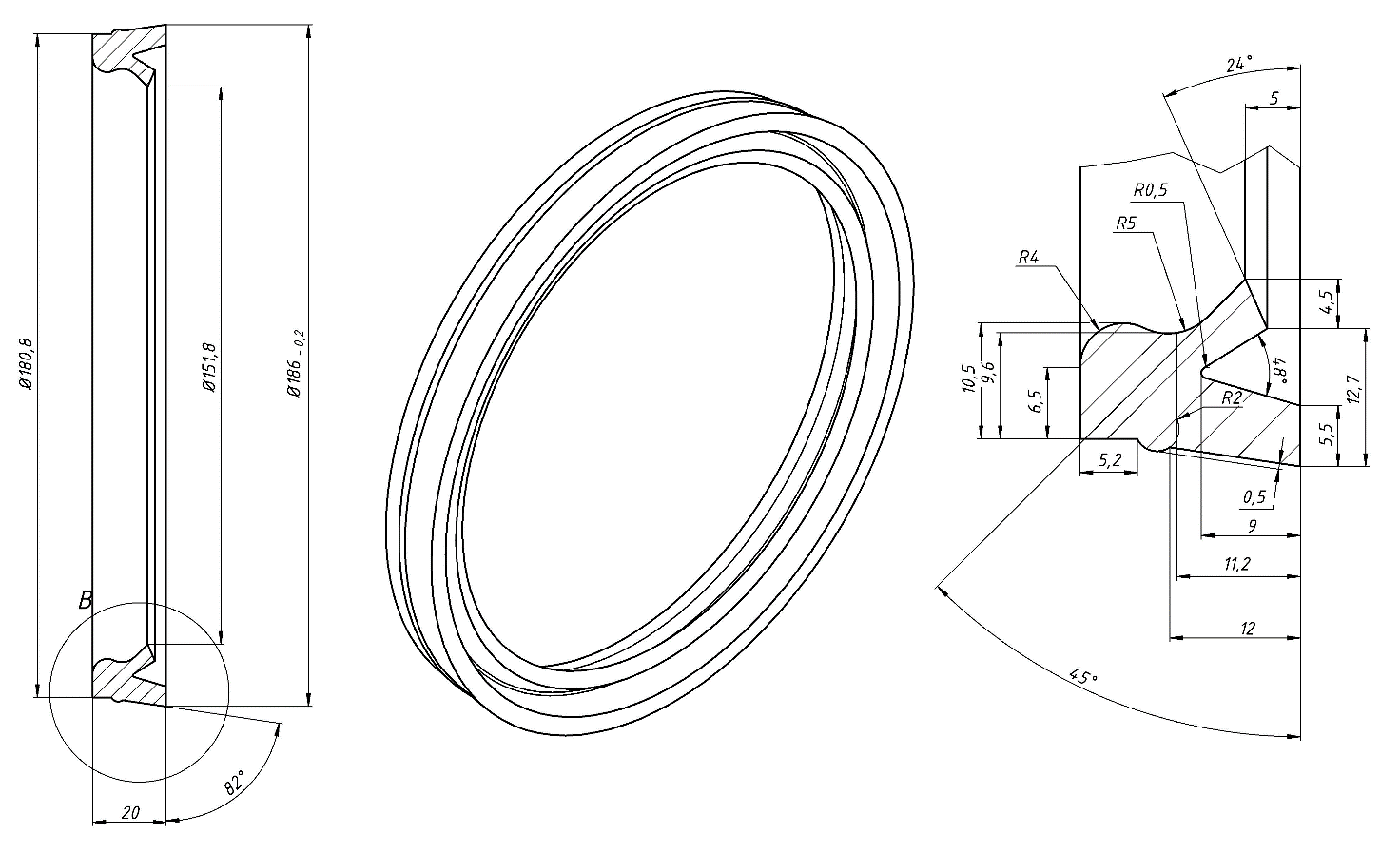 Матеріал виробу – маслобензостійка гума згідно ГОСТ 7338-90.Товар, що пропонується, має бути новий. Технічні характеристики можуть відрізнятися від наведених  вимог в сторону покращення.Відповідальна особа військової частина А4167 за технічні, якісні та кількісні характеристики та контроль за виконанням умов договору:___Посада_______				___Підпис____		______П.І.Б.___________.___.2024 р.15.Санкційне застереження15. Покупець має право в односторонньому порядку відмовитися від виконання своїх зобов’язань за Договором та/або розірвати Договір у разі, якщо:- ПРОДАВЦЯ, та/або учасника ПРОДАВЦЯ, та/або кінцевого бенефіціарного власника ПРОДАВЦЯ внесено до списку санкцій OF АС Сполучених Штатів Америки (перелік осіб, до яких застосовано санкції, що визначається The Office of Foreign Assets Control of the US Department of the Treasury);- до ПРОДАВЦЯ, та/або учасника ПРОДАВЦЯ, та/або кінцевого бенефіціарного власника ПРОДАВЦЯ, та/або товарів чи послуг ПРОДАВЦЯ застосовано обмеження (санкції) інших, ніж OF АС, державних органів США, режим дотримання яких може бути порушено виконанням Договору;- ПРОДАВЦЯ, та/або учасника ПРОДАВЦЯ, та/або кінцевого бенефіціарного власника ПРОДАВЦЯ внесено до списку санкцій Європейського Союзу (Consolidated list of persons, groups and entities subject to EU financial sanctions);- ПРОДАВЦЯ, та/або учасника ПРОДАВЦЯ, та/або кінцевого бенефіціарного власника ПРОДАВЦЯ внесено до списку санкцій HerMajesty’sTreasury Великої Британії (список осіб, включених до Consolidated list of financial sanctions targets in the UK та до List of persons subject to restrictive measures in view of Russia’s actions destabilising the situation in Ukraine, що ведеться the UK Office of Financial Sanctions Implementation (OFSI) of the Her Majesty’s Treasury);- ПРОДАВЦЯ, та/або учасника ПРОДАВЦЯ, та/або кінцевого бенефіціарного власника ПРОДАВЦЯ внесено до списку санкцій Ради Безпеки ООН (зведений список санкцій Ради Безпеки Організації Об’єднаних Націй (Consolidated United Nations Security Council Sanctions List), до якого включено фізичних та юридичних осіб, щодо яких застосовано санкційні заходи Ради Безпеки ООН);- ПРОДАВЦЯ, та/або учасника ПРОДАВЦЯ, та/або кінцевого бенефіціарного власника ПРОДАВЦЯ внесено до списку санкцій Ради національної безпеки і оборони України (перелік осіб, до яких рішеннями Ради національної безпеки і оборони України, введеними в дію указами Президента України, застосовано персональні спеціальні економічні та інші обмежувальні заходи (санкції) відповідно до статті 5 Закону України “Про санкції”), якщо виконання Договору суперечитиме дотриманню санкцій Ради національної безпеки і оборони України;- щодо товарів та/або послуг за Договором та/або щодо виконання інших умов Договору рішеннями Ради національної безпеки і оборони України, введеними в дію указами Президента України, застосовано персональні спеціальні економічні та інші обмежувальні заходи (санкції) відповідно до статті 5 Закону України «Про санкції», якщо виконання Договору суперечитиме дотриманню санкцій Ради національної безпеки і оборони України.».16. ПРИКІНЦЕВІ ПОЛОЖЕННЯ16.1. Сторони домовилися, що електронні документи, які підписані з використанням КЕП/УЕП та електронної печатки (за наявності), мають повну юридичну силу, породжують права та обов'язки для Сторін, можуть бути представлені до суду в якості належних доказів та визнаються рівнозначними документам, що складаються на паперовому носієві. Підтвердження передачі документів (відправлення, отримання, тощо) вважається легітимним підтвердженням фактичного прийому-передачі таких документів уповноваженими особами Сторін і не вимагає додаткового доказування. 16.2. Сторона несе повну відповідальність за правильність вказаних нею у цьому Договорі реквізитів та зобов’язується в десятиденний термін у письмовій формі повідомляти іншу Сторону про їх зміну, а у разі неповідомлення несе ризик настання пов'язаних із ним несприятливих наслідків.16.3.Електронні адреси для листування та обміну документами між сторонами:№Код за ДК021:2015Найменування товаруКіль-кістьОд. виміруЦіна без ПДВСума, без ПДВ119510000-4 Гумові виробиКільце ущільнююче до труб трубопроводу ПМТП-1505200штУсього без ПДВ:Усього без ПДВ:Усього без ПДВ:Усього без ПДВ:Усього без ПДВ:ПДВ (__%):ПДВ (__%):ПДВ (__%):ПДВ (__%):ПДВ (__%):Усього з ПДВ (__%):Усього з ПДВ (__%):Усього з ПДВ (__%):Усього з ПДВ (__%):Усього з ПДВ (__%):ПОКУПЕЦЬ			ВІЙСЬКОВА ЧАСТИНА А4167 20701, Україна, Черкаська обл.,м. Сміла, вул. Зарічна 32UA278201720343130001000011401Держказначейство України м. КиївМФО 820172Код  ЄДРПОУ  08252600Тел. (04733) 2-00-23ТВО командира військової частини А4167_________ Олександр БОРОВИКМ.П.ПК з ФЕР – начальник ФЕС_________ Володимир ЧЕРНЕНКОНачальник технічного відділу_________ _____________________ПРОДАВЕЦЬПОКУПЕЦЬ			ВІЙСЬКОВА ЧАСТИНА А4167 20701, Україна, Черкаська обл.,м. Сміла, вул. Зарічна 32UA278201720343130001000011401Держказначейство України м. КиївМФО 820172Код  ЄДРПОУ  08252600Тел. (04733) 2-00-23ТВО командира військової частини А4167_________ Олександр БОРОВИКМ.П.ПРОДАВЕЦЬ